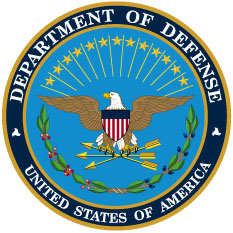 DEFENSE LOGISTICS MANAGEMENT STANDARDS VOLUME 3TRANSPORTATION March 23, 2012DEPUTY ASSISTANT SECRETARY OF DEFENSE(SUPPLY CHAIN INTEGRATION)